 BLEDLOW-CUM-SAUNDERTON PARISH COUNCIL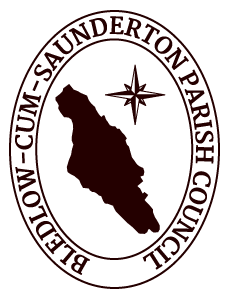 Minutes of the Parish Council Meeting held in Bledlow Village Hall on Thursday 7th March 2019 at 7.30pmPresent: Councillors M Blackwell, S Breese, P Castle, N Cox, A Lord, A Sage, S Reading (Chairman).County and District Councillor: Carl EtholenApologies for absenceCllrs Bird and Butler.Cllr Reading said he had received a letter of resignation from the Clerk and Councillors voted to accept the resignation.Cllr Lord agreed to take the minutes.DispensationsNone
To approve the minutes of the meeting held on Thursday 7th February 2019The minutes were approved following a proposal by Cllr Blackwell and seconded by Cllr Sage. The Chairman signed the minutes as a true record.
Election of Vice ChairmanThis was deferred to MayOutstanding Actions.
Cllr Reading has been in touch with James Tunnard of BCC concerning both the muddy grass at the junction of Sandpit Lane and Chapel Lane and the continuing issue of the posts at Rockworth House.

Cllr Reading mentioned the facility ‘Fix My Street’ on the WDC website where Councillors and members of the public can report issues.

Cllr Sage has a meeting concerning Bledlow Cross on 21st March with both David Williamson of Historic England and Neil Taylor, Estate Manager of the Carrington Estate.
Broadband.
Minutes of Broadband Committee had been circulated. As Open Reach are allowed to leave gaps in cover it was becoming clear that a few ‘not spots’ would be left in the area such as North Mill Lane.Devolved Services
Cllr Sage to send out proposed Schedule of Work before next meeting
                                                                                                                                            Action Cllr Sage

It was reported that trees are being cut down in Hillview Saunderton. PC to contact TfB to ask them to cease until Cllr Etholen secures the relevant Statement of Works.

                                                                                                         Action Cllr Reading and Cllr Etholen
  Planning Matters

Due to inaction by the Clerk there were no Planning matters presented. Cllr Sage volunteered to undertake the task of notifying relevant councillors while a new Clerk was recruited.
                                                                                                                                            Action Cllr SageApplication for Grants
NoneAuthorisation of payments
The following payments were approved following proposal by Cllr Blackwell, seconded by Cllr SageAction Cllr ReadingCorrespondence, reports and issues from councillors and clerk
The continued use of A frame advertising outside Frenchies Wood was mentioned. Devolved Services to write a cease and desist notice.Cllr Etholen mentioned the increase in Council Tax and confirmed the closure of the Reclamation site on Wigans Lane on 31st March. It was suggested that TfB should remove all signage relating to the site asap.
Cllr Breese brought up the subject of the required repairs to the Bledlow Church wall. 
Next meetingIt was confirmed that the next meeting will be held at Bledlow Ridge Village Hall on Thursday 4th April 2019 starting at 7.30pm.Cheque No.PayeeDescriptionNet AmountVATTotalJocelyn CaySalary –January 2019£458.33£458.33Jocelyn CayExpensesBledlow Village HallKitchen Refurbishment Grant£2300.00£2300.00TBS Hygiene LtdBin Emptying£56.00£11.20£67.20PKF LittlejohnAnnual Audit Fee£240.00£240.00Total for month£3054.33£3065.33